【単独世帯数・高齢単独世帯数の推移】（大阪市）（資料）総務省「国勢調査」【税収・公債費・扶助費の推移】（大阪市）（1996年度を100とした場合）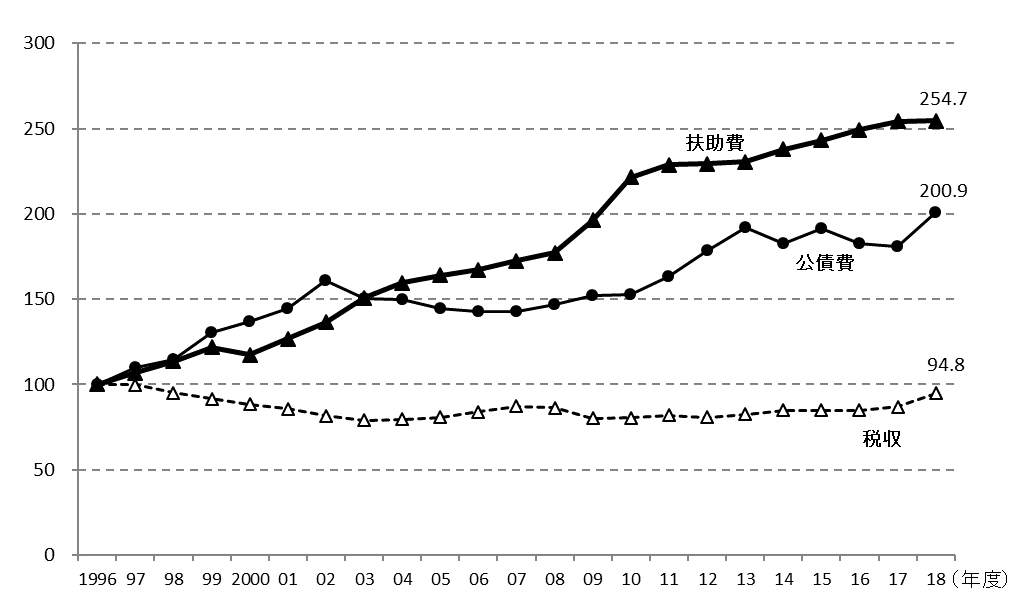 （資料）大阪市財政局「普通会計決算見込について」